Asambleas de los Estados miembros de la OMPIQuincuagésima primera serie de reunionesGinebra, 23 de septiembre a 2 de octubre de 2013documento de información SOBRE las oficinas en el exteriorAdición	En los párrafos 99.v) a 108 del documento A/51/INF/6 se exponen consideraciones relativas al desarrollo de una capacidad de intervención en el ámbito de las TIC para determinados sistemas de la OMPI.  Tal como indicara el Director General durante la reunión del Comité del Programa y Presupuesto (PBC) celebrada del 9 al 13 de septiembre de 2013, ese asunto ya no será sometido a examen en relación con la cuestión del establecimiento de nuevas oficinas en el exterior, sino que será tratado en otro momento y con independencia de la cuestión de las oficinas en el exterior.[Fin del documento]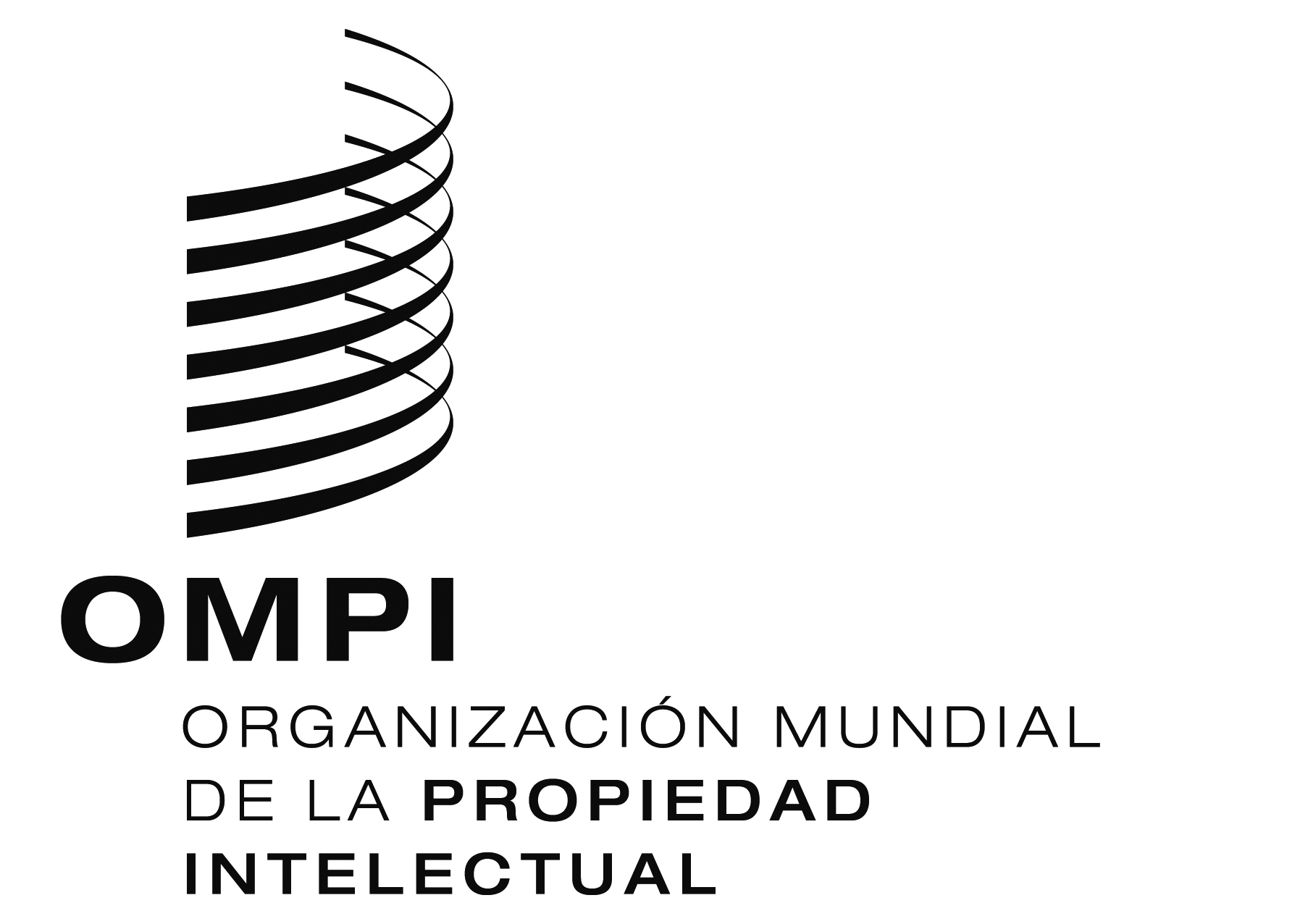 SA/51/inf/6 add.A/51/inf/6 add.A/51/inf/6 add.ORIGINAL:  inglésORIGINAL:  inglésORIGINAL:  inglésfecha:  19 de septiembre de 2013fecha:  19 de septiembre de 2013fecha:  19 de septiembre de 2013